Guía de TrabajoResolución de problemas Resuelva los siguientes problemas:En septiembre, un club de fútbol tiene 3 partidos en su estadio. Las entradas vendidas son las siguientes: Primer partido: 307 Segundo partido: 248Tercer partido: 415¿Cuál es el total de las entradas vendidas en septiembre?Un alumno compró un cuaderno de matemáticas de $450 y un lápiz pasta por $380. En la caja pagó con un billete de $1 000. Calcule el vuelto que recibió.3. Una encomienda tiene 5 cajas de 135 kg cada una.Calcule el peso total de la carga.Si se entregan 2 cajas. ¿cuántos kg. menos pesa la carga?Paula compró 3 panes de igual precio y pagó con una moneda de $500. Ella recibió $50 de vuelto. ¿Cuál es el precio de un pan?Para lanzar al mercado un perfume nuevo, una perfumería quiere envasar la cantidad de  690 ml de perfume en frasquitos de 30 ml.  Calcule la cantidad de frasquitos que se necesita para envasar el perfume.Una selección de hándbol juvenil de Mendoza quiere jugar en un torneo en Santiago. Para el viaje arrendó un mini bus para los 12 jóvenes y 4 adultos. El precio total del bus fue de 840 pesos argentinos. Los adultos pagan el doble que los jugadores.¿Cuál es el precio del pasaje de cada uno de los adultos?Explique el procedimiento que usó para obtener la solución.Un productor de aceite de oliva quiere envasar 540 litros en bidones de 3 o 4 litros. Tiene 175 bidones de 3 litros y 140 bidones de 4 litros. ¿Qué tipo de bidón debe elegir para que le sobre menos aceite?Un pasaje de un barrio, tiene un largo de 126 m. La municipalidad quiere instalar por cada 9 m un poste del alumbrado público. ¿Cuántos postes se necesitan, si en la entrada y en la salida también debe haber uno?DESAFÍOSi en cada rectángulo, el número que aparece inscrito es igual a la suma de los números que deben encontrarse en los 2 rectángulos ubicados bajo él, ¿puedes reconstruir esta pirámide numérica?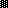 